"A Beast, a God, and a Line" is an invitation to take a look at contemporary history from the perspective of Asia and the Pacific in this moment of global uncertainty and a crumbling of the western order that dominated for centuries. The show’s artists pose courageous questions and thoughtfully explore the new, fragmented reality of our world today. Curated by Cosmin Costinas, director of Para Site contemporary art centre in Hong Kong, the exhibition welds a narrative of Asia and the Pacific as a universum of intense, diversified relations that made up a thick cultural fabric long before the region was subjugated by colonial hegemony. The show of over 50 artists from across the region, including Cambodia, India, Vietnam, Madagascar, Bangladesh, Philippines, and Australia sets a foundation for the possibility for taking a deeper glimpse into this complex region of the world in both its political and artistic sense. The show’s narrative is focused on the multilateral flow and exchange of ideas, resources, and forms throughout the region of Asia and the Pacific. Realities that have defined this expansive, culturally and religiously diverse region united by two bodies of water, the Pacific and Indian Oceans, for hundreds of years are now part of a global conversation: mobility, blurred boundaries, transfers of knowledge and information, migration of scientific, artistic, and economic ideas, along with traditions and quotidian creative practices. Ships sailing to Madagascar and the eastern shores of Africa as well as to the Philippines and the Pacific Islands transported ideas, technologies, and techniques for creating art. The show’s curator reached out for traces of these many influences, some of them ancient, while its whole was narrowed down using a handful of key issues that set up the focus for these works: textiles, sea trade, local knowledge, and exploitation of natural resources. The narrative plays out on a series of levels, tracing the evolution of flow and exchange through different periods and eras – from Austronesian sea migrations that scattered speakers of this family of languages throughout the globe, including today’s Taiwan, Singapore, Indonesia, Malaysia, Madagascar, and Polynesia through the devastating period of European colonialism and the unstable events of the present.For the European spectator, the more subtle aspects of these histories of nuances and contexts may not be obvious. The show builds up a story about a region that is going through a constant process of redefinition, shifting the map and ideologies imposed by colonial powers, some of which have been ingrained into local cultures. The Euro-Atlantic region is generally concentrated on reliving its flailing influence within the world order, while A beast, a god, and a line depicts broader South and South-East Asia as regions that are experiencing an emancipatory awakening. The turn of the millennium brought on a drop in confidence for the ideals of western liberal democracy, the driving force for globalisation in previous decades. Across Asia, alternatives and challenges to the liberal consensus are being imagined, often based on various attempts to create parallel narratives to Western modernity. Many pieces in the show refer to various historical, cultural, and geographical contexts. They make use of different media, languages, and resources. Many of them have reinvented new meanings for certain materials, objects, and forms, while reconsidering their legacies and how they can express them in a contemporary context. Others have focused on an analytical approach to creative work, examining history and politics through extensive research projects. Most of these works are united in their use of textiles, their historical role and significance, as well as their journey of “migration”. Textiles are a common material and language for many cultural spaces, and they are strongly connected to different histories of art. Revealing the relationship between textiles and different contexts, as well as their political, religious, and economic contexts, the show’s artists reveal the unique position that textiles hold in the realm of art.Among the show’s artists, Malala Andrialavidrazana (Madagascar/France), creates images based on colonial era maps and banknotes from around the world in the past decades, in order to change our perception about the world. Joël Andrianomearisoa (Madagascar/France) works with fragments of textiles to create a triptych that appear at first glance to be minimalist tapestries but the origin of the fragments composing them tell the complex story of connections between Madagascar and India. Hong Kong-based artist Christy Chow filters the idea of fabric through the idiom of today’s global economy. Her installation relates to social injustice and global exploitation being based on a factory-produced t-shirt, which was originally machine sewn in 15 minutes. The artist manually takes apart all its 4,000 stitches, counting each one of them out loud. She pays tribute to the nameless factory workers, living in a world away from the traditions of textile making prior to the age of mass production. Gauri Gill (India) has been involved with marginalised indigenous communities in many of her works. For the piece shown in the exhibition, she collaborates with Rajesh Vangad, an indigenous artist who works in the Warli tradition of drawing. While Gauri Gill observes the community as an outsider through the medium of photography, the relationship of power is destabilized by Rajesh Vangad’s response as a drawing on top of her image. Simryn Gill (Malaysia) creates a series of prints using collected pieces of wood, washed up from the sea. Degraded by exposure to the sea and sun, they bear traces of their journey. Gill presses these pieces onto a collection of papers, including accounting slips, and reference books, capturing the drift of these pieces as well as tracing the rise and fall of markets, and human movements.One of the key points illustrated in the show is how religion has been politicised in the region, as well as in most of the world. This religious radicalisation has increased over recent years, and can be seen in Buddhism and Hinduism (which are typically and wrongly associated in the West with mostly peaceful practices), as well as in Salafi Islam and Christian extremism. One of the subjects of the exhibition is Islamophobia, and the manifestations of this phenomenon in this region, home to a majority of the world’s Muslim population. The most apparent example of these tensions today is the persecution against the Rohingyas in Myanmar.Throughout the exhibition artists investigate traces of colonial domination, as well as the different ramifications of that hegemony today, when cultural and environmental genocides continue to unravel landscapes, communities, and worlds, particularly among the most marginalised indigenous groups.Artists: Nabil Ahmed, Anida Yoeu Ali, Malala Andrialavidrazana, Joël Andrianomearisoa, Daniel Boyd, Sarat Mala Chakma, Chandrakanth Chitara, Rashid Choudhury, Christy Chow, Cian Dayrit, Ines Doujak, Gauri Gill i/and Rajesh Vangad, Simryn Gill, Sheela Gowda, Garima Gupta, Taloi Havini, Huang Rui, Dilara Begum Jolly, Jrai Dew Collective (kuratorzy / curated by: Art Labor), Jaffa Lam, Jiun-Yang Li, Charles Lim Yi Yong, Idas Losin, Lavanya Mani, Moelyono, Mrinalini Mukherjee, Manish Nai, Sarah Naqvi, Nguyen Trinh Thi, Jakrawal Nilthamrong, Nontawat Numbenchapol, Jimmy Ong, Anand Patwardhan, Etan Pavavalung, Paul Pfeiffer, Thao-Nguyen Phan, Sheelasha Rajbhandari, Joydeb Roaja, Norberto Roldan, Zamthingla Ruivah, Ampannee Satoh, Chai Siris, Praneet Soi, Simon Soon (razem z / with RJ Camacho, Celestine Fadul), Than Sok, Su Yu Hsien, Truong Công Tùng, Raja Umbu, Chiara Vigo, Munem Wasif, Apichatpong Weerasethakul, Ming Wong, Lantian Xie, Sawangwongse Yawnghwe, Trevor Yeung, Tuguldur Yondonjamts."A Beast, a God, and a Line" exhibition has been organised by Para Site, Dhaka Art Summit and the Museum of Modern Art in Warsaw. The show debuted in Bangladesh during the Dhaka Art Summit in February 2018 and was shown at Para Site Hong Kong (March – May 2018) and at TS1 Yangon (June 2018).Opening hours: Tuesday-Thursday 12.00-20.00, Friday 12.00-22.00, Saturday 11.00-20.00, Sunday 11.00-18.00, Monday – closed.Contact for press:Iga Winczakiewicz iga.winczakiewicz@artmuseum.pl / prasa@artmuseum.pl Press Release: prasa.artmuseum.plExhibition guide: bestia.artmuseum.plCurator: 
Cosmin CostinasCooperation:
Sebastian CichockiProduction: 
Fanny Chan, Joanna Turek, Szymon ŻydekExhibition architecture: 
Studio Robot (Krzysztof Czajka, Łukasz Wysoczyński)Graphic design:
Piotr ChuchlaTransaltions: 
Agnes Monod-Gayraud, Joanna Figiel, Agata OstrowskaRealization:
Jakub Antosz, Marek Franczak, Piotr Frysztak, Szymon Ignatowicz, Jan Jurkiewicz, Paweł Sobczak, Sebastian Powierża, Marcin Szubiak, Maciej Turowski, Michał Ziętek, Sebastian ŻwirskiPromotion:
Anna Tryc-Bromley, Bartosz Stawiarski, Kacha Szaniawska, Iga Winczakiewicz, Daniel WoźniakEducational program:
Marta Skowrońska-Markiewicz, Katarzyna Witt, Dominika Jagiełło, Marta Maliszewska, Marta Hekselman, Jolanta WochCooperation:
Sylwia Borowska, Anna Gajek, Łukasz Jarząbek, Michał Kożurno, Mirosław Pluta, Marta Styczeń, Joanna Kasperowska, Agnieszka Kosela, Katarzyna Król, Dagmara RykalskaAcknowledgements:
Celia Ho, Nathalie Johnston, Mie Mie Khin, Aye Myat Thu, Ivan Pun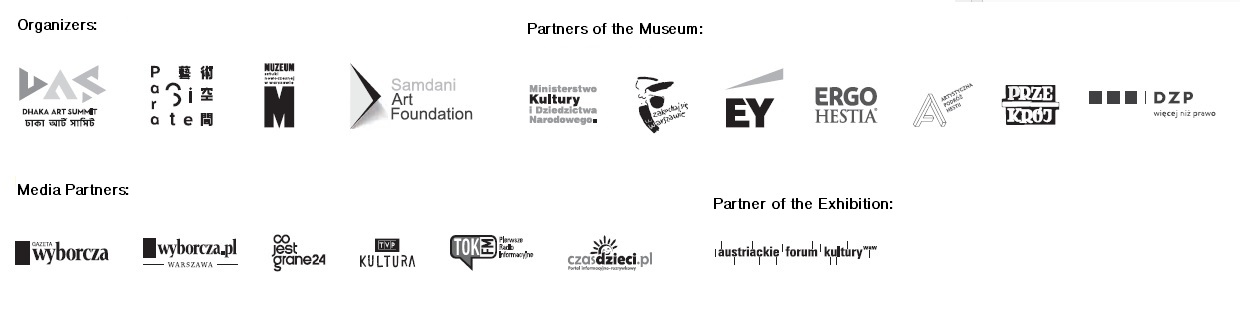 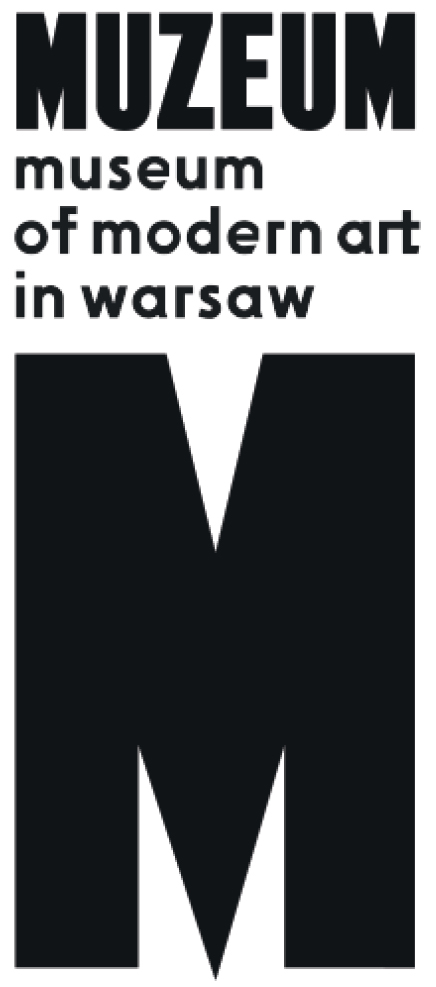 PRESS RELEASEA Beast, a God, a Line20.07 - 7.10.2018Museum on the VistulaWybrzeże Kościuszkowskie 22, Warsaw